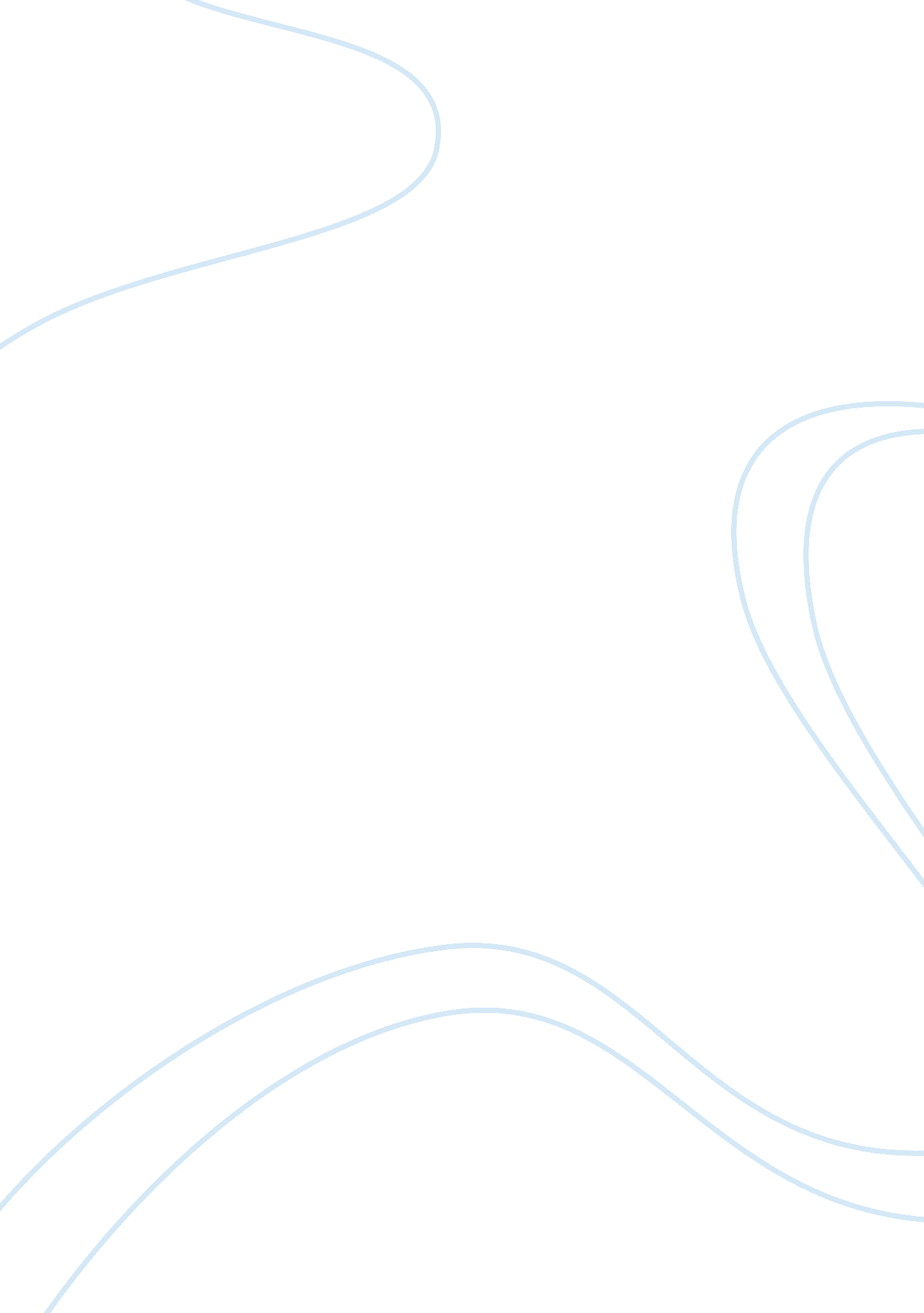 Problems of cultural development in kazakhstan could be solvedArt & Culture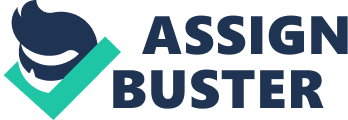 Problems of cultural development in Kazakhstan could be solved Outline Title: Problems of cultural development in Kazakhstan could be solved IIntroduction Thesis statement: Due to decline of the cultural development in Kazakhstan the government and the society should take definite and urgent measures to improve the situation. II Background of the Problem A. History 1. Legacy of ancestors 2. Some achievements of Kazakhstan III The first possible solution is to raise the intellectual development. A. Advantages: 1. Young people’s background knowledge 2. Educating achievements in domestic and worldculture3. Receiving modern educational equipment. B. Disadvantages: 1. Financial difficulties2. Organizational problems IV The second possible solution is to increase cultural valuables and saving cultural heritage for future generations. A. Advantages: 1. Discovering new talents 2. Support from government B. Disadvantages: 1. Cost 2. Commercialization V The third possible solution is to creating conditions for receiving general and specialeducation. A. Advantages 1. More possibilities 2. More educated children B. Disadvantages 1. Costly 2. Time VI Conclusion-Recommendation Even though the government has to investmoneyin educational process, the last solution is the best because it has the advantages of the other alternatives without major disadvantages. Therefore, I recommend that the Kazakh society should keep in mind that the important strategic objective is to preserve the traditions of the Kazakh culture for future generations and increasing the cultural values ?? of the city. In the meantime, I suggest the government immediately take the measures by supporting the society and creating new opportunities to develop the ulture of Kazakhstan. By being responsive to the citizens, government in essence would try to unite with them for the success of their purpose to raise the culturaldevelopment of the country. The total well being and lifestyle potential of population in many cases determined by stage to train and learning and social stage of people, their background knowledge and perspective growth, and by available opportunity to receive and use required information. These factors determine whether city community is involved in local, national and international process of civil growth. Ways to train and learning, ethical concepts and useful accessibility are the main features of religious and possible development. Thus, development of viewpoint system to train and learning, social and useful growth are the most important in growth of country. Due to decline of the cultural development in Kazakhstan the government and the society should take definite and urgent measures to improve the situation. “ One of the main success of the period of freedom is rebirth and further growth of the Kazakh lifestyle and the societies and customs of social categories existing in Kazakhstan. The growth of the Kazakh lifestyle promote socio-cultural and ethical regrowth of community as a whole, as well as growth of social categories located in Kazakhstan, the building up of worldwide interaction. In the years of freedom have created a multitude of cultural and social facilities, art groups.. ”(Kornilov, 2011). Exclusive lifestyle and unique spirit of understanding and information of life which were provided to us as a heritage of this wide area of Kazakhstan by our ancestors. This sense of independence and valor of the steppe was not lost on different periods of history, it andled to keep by the past generation, who have been through tragic obstacles. And hundreds of years of desires and ambitions of our forefathers came real. Kazakh community believes that, Kazakhstan becoming a birthplace of many projects in the area of lifestyle and artistry. “ For example, learners of Almaty Choreographic University confirmed their abilities in the United States and Switzerland, the Korean NationalMusicand Drama Theatre took part in an worldwide ethnic event in the Republic of Korea, and numerous activities were organized in other countries, devoted to the performs of Abai. ”(Kornilov, 2011). Although “ Kazakhstan finalized the contracts on cooperation in the area of lifestyle from 49 nations of the near and far overseas. ”(Kornilov, 2011). However, Kazakhstan has many issues to fix, especially worried social growth. Despite that fact that while preserving kazakh heritage, Republic of Kazakhstan shows keeping with the speed of contemporary high culture and to kazakh art employees praised most of all judges all over the world, the present younger people only just taking the first actions to achieve success praising their native country in the future. The first possible solution is to raise the intellectual development by advertising the books, articles, journals etc. , if to be exact-to make them fashionable. The main way of upbringing the population, particularly children, adolescents and young people, striving for intellectual development is the formation of a unified and accessible to every citizen of the educational space of the city, providing technological, logistical and financial resources, promoting libraries and book stores creating conditions for the citizens of modern education in accordance with their needs. The greatest advantage of his solution is that young people’s background knowledge may become improved and wide because of new technologies and free access area created. Another advantage of raising the intellectual development is mastering achievements in domestic and world culture. By this, I mean that citizens of Kazakhstan seem to pay more attention on what have been reached on cultural level, especially domestic. The last advantage of this solution is that young people of Republic of Kazakhstan could receive modern educational equipment like hi-tech libraries, free access internet resources etc. These ducational tools are likely to help young generation achieve more success in their studies. The greatest disadvantage of the first solution would be financial difficulties that government or Kazakh society could ever face. Another disadvantage have occurred because of the difficulties of the organizational process, to be exact, the establishing the cultural events and hiring workforce. One of the suggested solutions is to increase cultural valuables and saving cultural heritage for future generations. For example, observe the monuments and memorials, decrease the price of tickets for theatre and museum visiting. All these method should definitely help with governmental support. Reducing the level of culture, dangerous in itself, because it creates spiritual lack and causes the loss of completeness and quality of life, it is unacceptable for the transition to sustainable development, since it violates the principles. Therefore, an important strategic objective is to preserve the traditions of Kazakh culture for future generations and increasing the cultural values ?? of the city. One of the main advantages of the solution is discovering new talents. There are many ways to ind talented people like annual competitions among school children and youth on the best research on the cultural history of the city, systematically lead the campaign to restore the historic, cultural and moral traditions in Kazakhstan, establish a fund supporting young talents. Moreover, there is definitely should be governmental support which may lead to better comprehension between society and administration. However, there are still disadvantages are included unfortunately, one of them is cost because the cultural heritage has to be protected and saved, and there simply should be finances to rovide the expenses. Another disadvantage is that intrusion into the cultural market economy has led to a noticeable decrease in the quality of commercialization and cultural life, in which the rule passed to popular culture. Free profit in culture dramatically reduced intellectual and moral standards of its mass perception, put the property in line with consumer goods are. There was a dominance of low-grade and low-grade commercial foreign films on television advocatingviolence, corruption, lack of spirituality, the book market appeared dubious literature, from the repertoire of theaters as washed out and a real classic domestic drama, in art the main place was kitsch. Thus, the culture fully experienced the negative effects of the economic crisis, social and political instability, activation of destructive forces in society. Finally, the third possible solution is to creating conditions for receiving general and special education. Young people and the city's population as a whole has recognized the importance of education for progress and success in life. Young generation desire to find a prestigious profession, noted the desire to develop theirpersonality, to find ositions in society, to gain therespectof folks. The greatest advantage of this solution is that not only in Kazakhstan, but mostly in all countries, general and special education happen to be very beneficial, because those people who have received general and special education become more or less educated, they have fundamental knowledge. Another advantage is that children likely to be more educated because of new educationalenvironmentand new interests in study that adolescents would be excited. The greatest disadvantage would be still the financial part, because for each sphere of ducation should be allocated some amount of money for providing better educational system. But allocation of money still cannot be done appropriately because of many factors such as corruption, negligence etc. Also, the creating of new conditions for receiving general and special education would may take some time because creating includes innovations in educational system, new buildings, more equipment and so on. According to John Heywood (n. d. ) “ Rome wasn’t build in a day”. Although the increasing the cultural valuables and saving the cultural heritage would be he most convenient, the solution of creating conditions for receiving general and special education is the most feasible. Even though the government has to invest money in educational process, the last solution is the best because it has the advantages of the other alternatives without major disadvantages. Therefore, I recommend that the Kazakh society should keep in mind that the important strategic objective is to preserve the traditions of the Kazakh culture for future generations and increasing the cultural values ?? of the city. In the meantime, I uggest the government immediately take the measures by supporting the society and creating new opportunities to develop the culture of Kazakhstan. By being responsive to the citizens, government in essence would try to unite with them for the success of their purpose to raise the cultural development of the country. Reference list: Kornilov I. (2011) “ Developing the culture of the modern Kazakhstan” Retrieved November 6, 2012 from http:// kv. ucoz. kz Heywood J. (n. d. ) “ Rome wasn’t built in a day” Retrieved November 8, 2012 from http://www. quotationspage. com 